Гуманитарный проектгосударственного учреждения образования«Ясли-сад «Теремок» г. Горки».Проект «Мы здоровыми растем»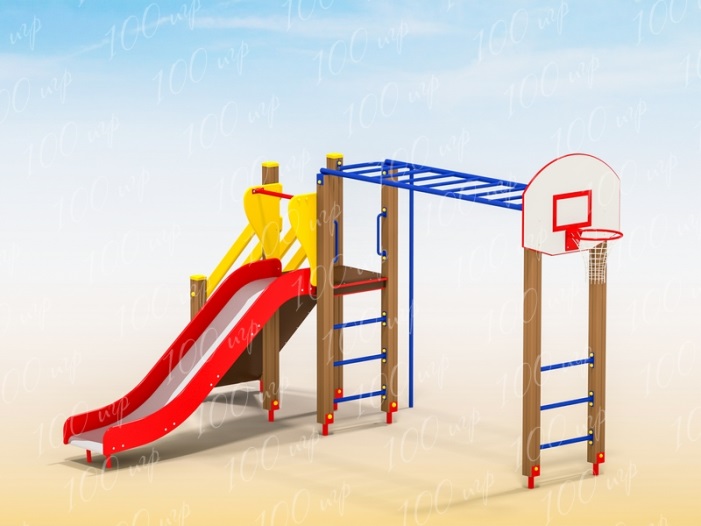 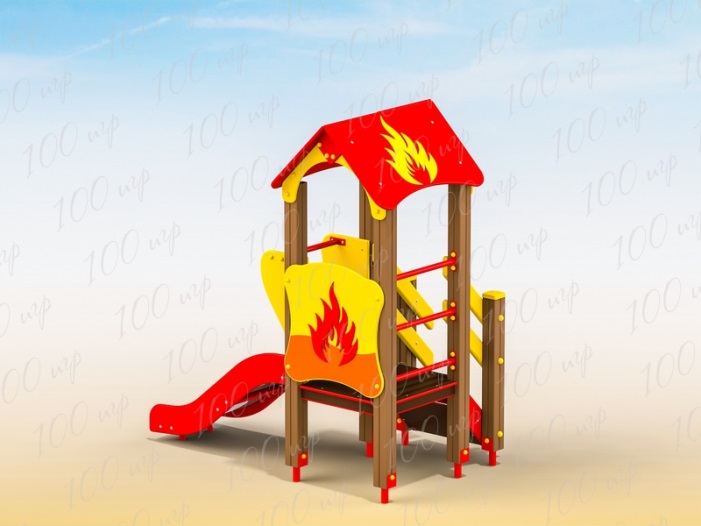 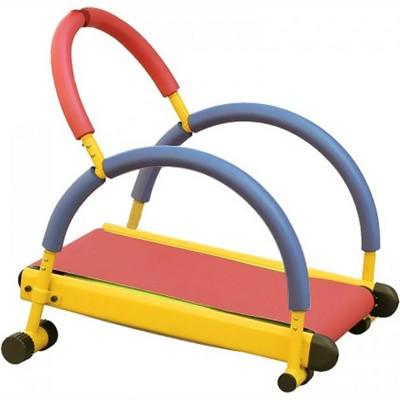 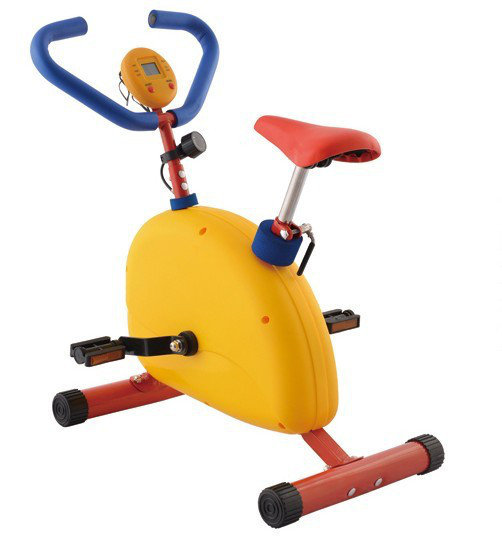 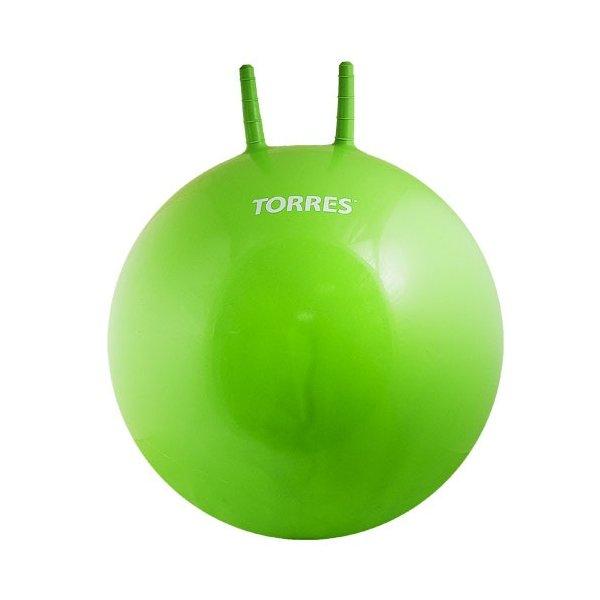 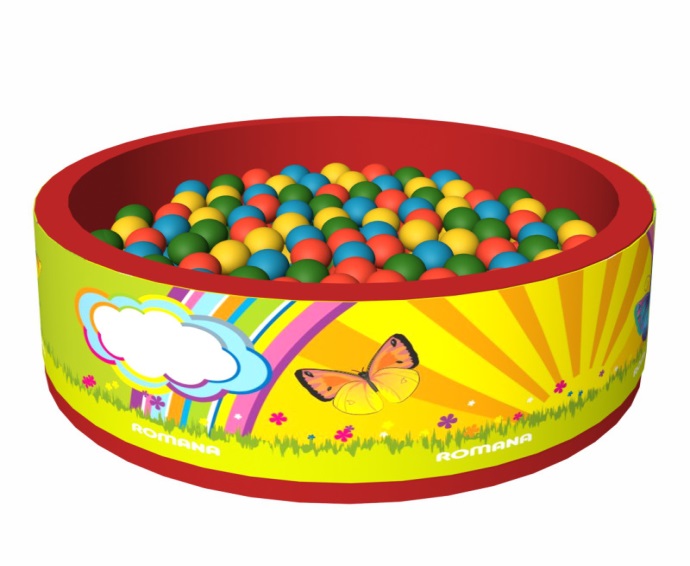 Application for funding of a humanitarian projectState educational establishment “Nursery  School “Teremok”, Gorki”1.Наименование проектаГуманитарный проект «Мы здоровыми растем»2.Наименование организацииГосударственное учреждение образования «Ясли-сад «Теремок» г. Горки»3.Физический и юридический адрес, организации, телефон, факс,e-mail213404, г. Горки, Могилевская область, улица Строителей  7,  80223348307, teremok.tat@yandex.by4.Информация об организацииГосударственное учреждение образование «Ясли-сад «Теремок» г. Горки» - осуществляет  образовательную деятельность детей дошкольного возраста согласно учебной программы дошкольного образования, способствует развитию всесторонней личности  и укреплению здоровья ребёнка использую разнообразные формы работы5.Руководитель организацииБулгараш Наталья Николаевна, заведующий, +3752954865926.Менеджер проектаСеменчукова Марина Васильевна, заместитель заведующего по основной деятельности,+3753363495417.Прежняя помощь, полученная от других иностранных источниковПомощь «Фонд Мира» 500 бел.руб. на приобретение спортивного инвентаря;Спонсорская помощь организаций района в ремонте спортивного зала8.Требуемая сумма42788 долларов США9.Софинансирование 2000 долларов США10.Срок проекта3 года11.Цель проектаФормирование ценности и культуры здоровья, здорового образа жизни  воспитанников, формирование у них  необходимых двигательных умений и навыков, потребности в ведении здорового образа жизни через разнообразные виды деятельности.12.Задачи проекта1. Формировать осознанное, ценностное отношение к здоровью, потребности вести здоровый образ жизни, как у детей, так и у родителей.2. Формировать двигательный опыт детей за счет освоения новых доступных движений в условиях спортивного зала спортивной площадки.3. Усовершенствовать спортивную базу в соответствии с современными требованиями  для проведения регулярных занятий физической культурой  в спортивном зале и на территории дошкольного учреждения.4. Привлечь к совместным занятиям физической культурой  детей и родителей на регулярной основе.5.Внедрить новые виды образовательных услуг сверх базового компонента (детский фитнес) и использование детских тренажёров.13.Детальное описание деятельности в рамках проекта в соответствии с поставленными задачамиЦелевая группа проекта - воспитанники, педагоги, родители.Реализация проекта создаст условия для удовлетворения потребностей детей в развитии двигательной активности и укрепления физического  здоровья. 14.Обоснование проектаРеализация проекта создаст условия для удовлетворения потребностей детей в развитии двигательной активности и укрепления физического  здоровья.  Продолжится  реконструкция спортивного зала,  спортивной площадки.Обновится спортивный инвентарь для занятий воспитанников  и надворное оборудование спортивной площадки.15.Деятельность после окончания проектаДальнейшие использование спортивных объектов учреждения дошкольного образования для обеспечения  эффективность оздоровительной работы в рамках районного проекта «Горки -здоровый город»;Популяризация платных образовательных услуг  учреждения дошкольного образования для жителей микрорайона Строителей.  16.Бюджет проекта42788 долларов СШАProject titleHumanitarian project “We grow up healthy”Name of establishmentState educational establishment " Nursery  School “Teremok”, Gorki”Address and business address,telephone, fax, e-mail213404, 7 Stroiteli Street, Gorki, Mogilev Region80223350924, teremok.tat@yandex.byInformation about the establishmentState educational establishment "Nursery School  “Teremok” Gorki” provides educational activities for preschool children in accordance with the curriculum of preschool education and contributes to the development of a comprehensive personality and health of the child using a variety of forms of workHead of establishmentBulgarash Natalia Nikolaevna, 80295486592Manager of the projectSemenchukova Marina Vasilyevna, assistant manager of main activity, 800336349541Previous assistance received from other sourcesFinancial assistance of “The Fund for Peace” in the amount of 500 belarusian rubles  for the purchase of sports equipment, sponsorship of organizations of the district in the gym renovationRequired amount42788 USD Co-financing2000 USDTerm of the project3 yearsProject goalsFormation of the value and culture of health , healthy lifestyle of children, formation of their necessary motor skills and skills, the need to lead a healthy lifestyle through a variety of activitiesProject tasksTo form a conscious , valuable attitude to health, the need to lead a healthy lifestyle, both for children and parentsTo form the motor experience of children through the development of new available movements in the conditions of a gym and a playgroundTo improve the sports base in accordance with modern requirements for regular physical training in the gym and the playgroundTo involve children and parents in joint physical education classes on a regular basisTo introduce new types of educational services beyond the basic component (children's fitness) and use of children 's  training equipment13.Detailed description of the project activities in accordance with the set tasksThe project's target group is children, teachers and parentsThe realization of the project will create conditions for  satisfaction of needs of children in the development of motor activity and health promotion14.Project backgroundThe realization of the project will create conditions for  satisfaction of needs of children in the development of motor activity and health promotionReconstruction of the gym and the sport ground  will continueSports equipment for pupils ' classes and outdoor equipment of sports grounds will be updated15. Activities after the end of the projectFurther use of sports facilities of pre-school education establishments to ensure the effeciency of health work in the framework of the district project " Gorki is a healthy town"Popularization of paid educational services preschool establishment for residents of the Stroiteli district16.Project budget42788 USD